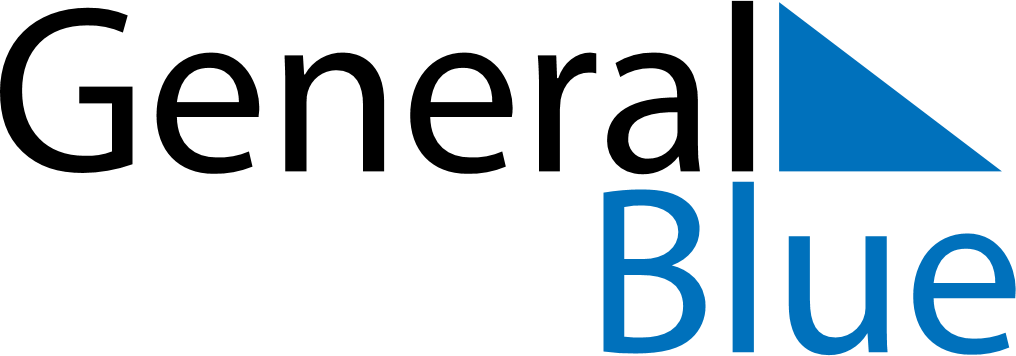 January 2030January 2030January 2030GreenlandGreenlandSUNMONTUEWEDTHUFRISAT12345New Year’s Day6789101112Epiphany13141516171819202122232425262728293031